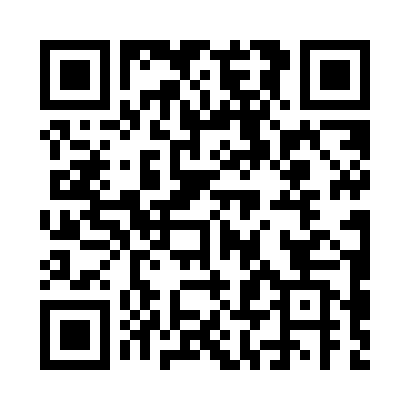 Prayer times for Zochenreuth, GermanyMon 1 Jul 2024 - Wed 31 Jul 2024High Latitude Method: Angle Based RulePrayer Calculation Method: Muslim World LeagueAsar Calculation Method: ShafiPrayer times provided by https://www.salahtimes.comDateDayFajrSunriseDhuhrAsrMaghribIsha1Mon2:525:111:195:379:2711:382Tue2:525:121:195:389:2611:383Wed2:525:121:195:389:2611:384Thu2:535:131:195:389:2611:385Fri2:535:141:205:379:2511:386Sat2:545:151:205:379:2511:387Sun2:545:161:205:379:2411:388Mon2:545:161:205:379:2311:379Tue2:555:171:205:379:2311:3710Wed2:555:181:205:379:2211:3711Thu2:565:191:205:379:2111:3712Fri2:565:201:215:379:2011:3613Sat2:575:211:215:379:2011:3614Sun2:575:221:215:369:1911:3615Mon2:585:241:215:369:1811:3516Tue2:585:251:215:369:1711:3517Wed2:595:261:215:369:1611:3518Thu2:595:271:215:359:1511:3419Fri3:005:281:215:359:1411:3420Sat3:005:291:215:359:1311:3321Sun3:015:311:215:349:1111:3322Mon3:015:321:215:349:1011:3223Tue3:025:331:215:339:0911:3224Wed3:025:341:215:339:0811:3125Thu3:035:361:215:329:0611:3126Fri3:035:371:215:329:0511:3027Sat3:045:381:215:319:0411:3028Sun3:055:401:215:319:0211:2929Mon3:055:411:215:309:0111:2630Tue3:065:431:215:308:5911:2331Wed3:085:441:215:298:5811:20